Name(s): ________________________________________________________Make sure you have a built TeacherGeek Wind Lift, before starting this lab. 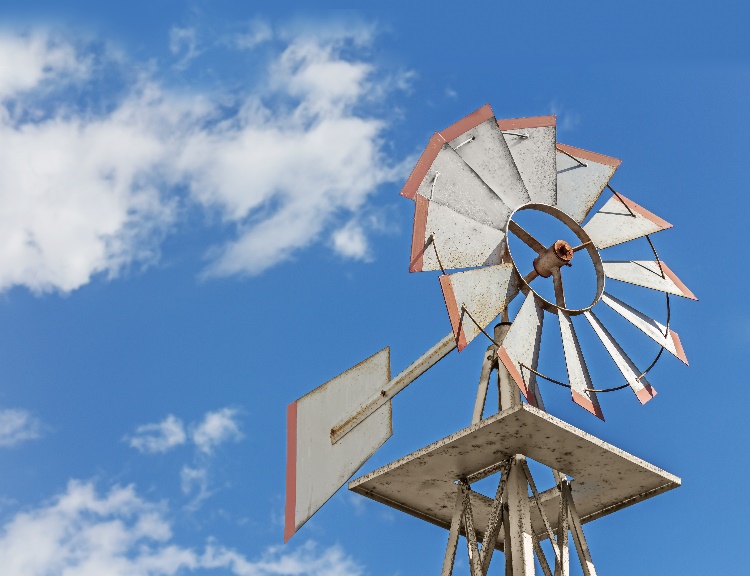 1. Hypothesis: How do you think the Wind Lift blade area affects the number of pennies that can be lifted? ________________________________________________________________________________________________________________________________________________________________________________________________________________________________________________________________________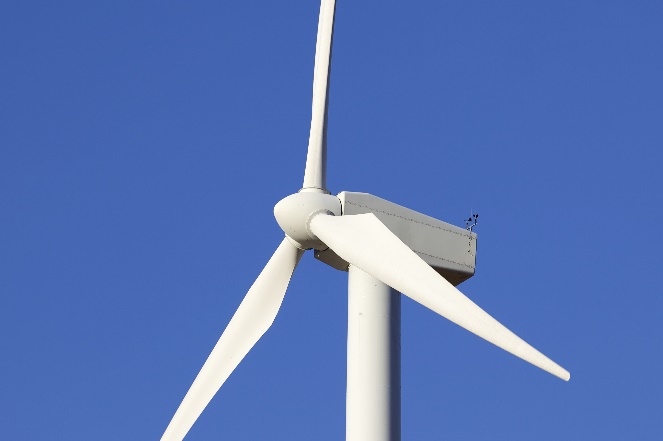 Get ReadyMake sure that your blades are 23cm x 5cm. If they are not, cut new blades and tape them on. They should be like this.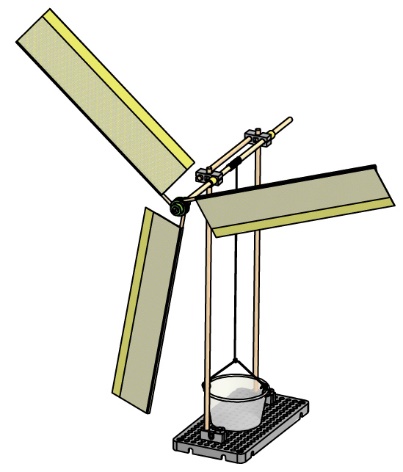 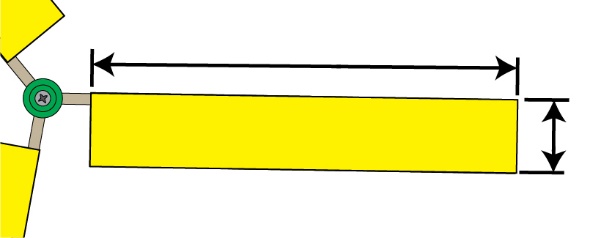 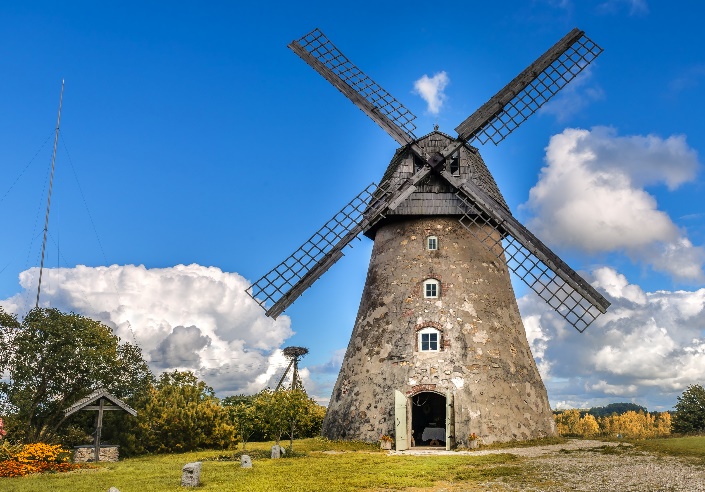 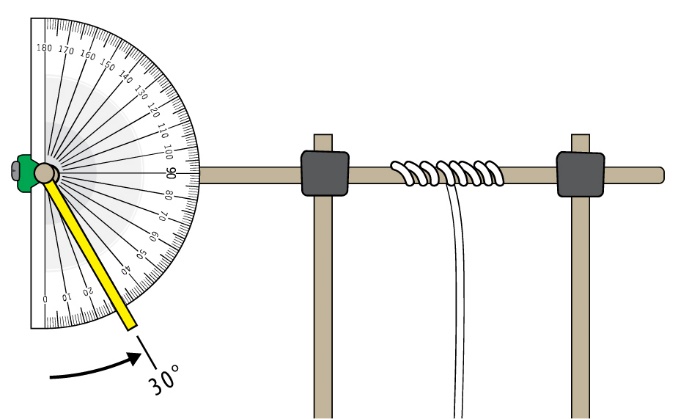 Set the angle of your blades to approximately 30°.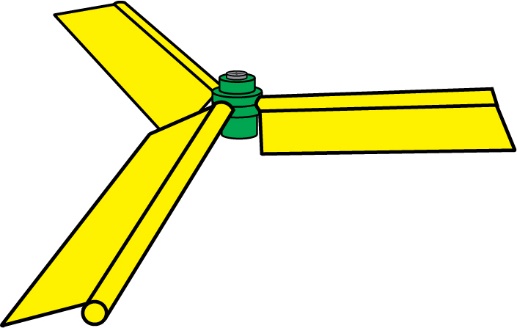 Test your Hypothesis: How does blade area affects the number of pennies that can be lifted?11. Was your hypothesis correct? Please explain why, or why not (don’t just write “yes” or “no”).________________________________________________________________________________________________________________________________________________________________________________________________________________________________________________________________________________________________________________________________________________________________________________________________________Use your 5cm wide blades.Cut your blades to 3cm wide.Cut your blades to 1 cm wide.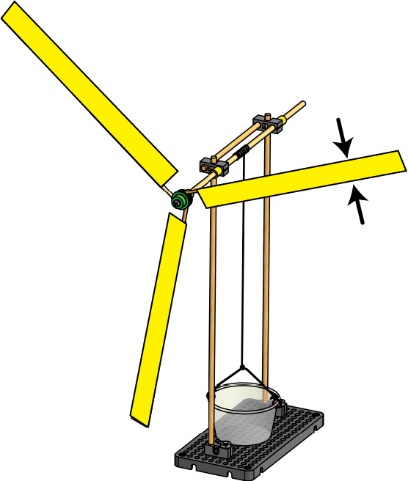 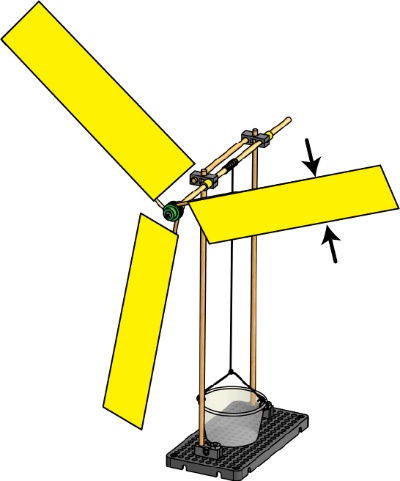 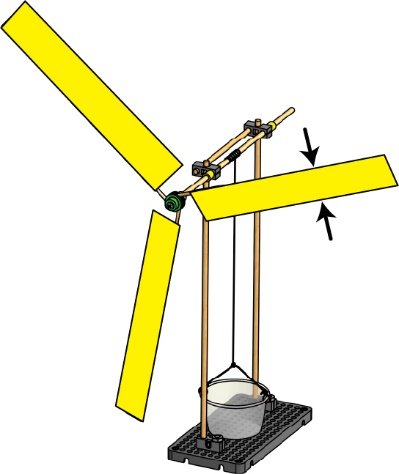 2. What is the combined area of all of the blades?_____________________________3. What is the maximum number of pennies that can be lifted?_____________________________4. How long does it take to lift the bucket?____________________ seconds5. What is the combined area of all of the blades?_____________________________6. What is the maximum number of pennies that can be lifted?_____________________________7. How long does it take to lift the bucket?____________________ seconds8. What is the combined area of all of the blades?_____________________________9. What is the maximum number of pennies that can be lifted?_____________________________10. How long does it take to lift the bucket?____________________ seconds